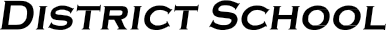 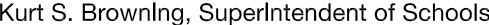 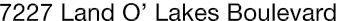 Finance Services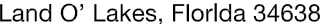 Joanne Millovitsch, Director of Finance813/ 794-2268	727/ 774-2268352/ 524-2268	Fax:  813/ 794-2266 e-mail:  jmillovi@pasco.k12.fl.usMEMORANDUMDate:	May 21, 2014To:	School Board MembersFrom:    Joanne Millovitsch, Director of Finance ServicesRe:	Attached Warrant List for the May 20, 2014Please review the current computerized list. These totals include computer generated, handwritten and cancelled checks.Warrant numbers 878831-879090.…………………………….……………………........................$3,931,843.19Amounts disbursed in Fund 1100 ...........................................................................................................290,744.34Amounts disbursed in Fund 1300 ...............................................................................................................4,493.00Amounts disbursed in Fund 2210 ..................................................................................................................345.00Amounts disbursed in Fund 3712 .............................................................................................................34,299.63Amounts disbursed in Fund 3713 ...............................................................................................................4,044.52Amounts disbursed in Fund 3900 ...............................................................................................................6,142.94Amounts disbursed in Fund 3903 ..................................................................................................................864.68Amounts disbursed in Fund 3921 ..................................................................................................................383.04Amounts disbursed in Fund 4100 ...........................................................................................................142,981.15Amounts disbursed in Fund 4210 ...........................................................................................................264,157.20Amounts disbursed in Fund 4220 .............................................................................................................11,362.43Amounts disbursed in Fund 4250 ..................................................................................................................193.04Amounts disbursed in Fund 4260 ...............................................................................................................3,431.77Amounts disbursed in Fund 4340 ..................................................................................................................629.00Amounts disbursed in Fund 7111 ........................................................................................................3,158,359.82Amounts disbursed in Fund 7130 ...............................................................................................................6,512.94Amounts disbursed in Fund 7921 ..................................................................................................................373.38Amounts disbursed in Fund 9210 ...............................................................................................................2,525.31Warrants are combined lists of Accounts Payable for two check runs. Confirmation of the approval of the May 20, 2014 warrants will be requested at the June 3, 2014 School Board meeting.